Пояснительная записка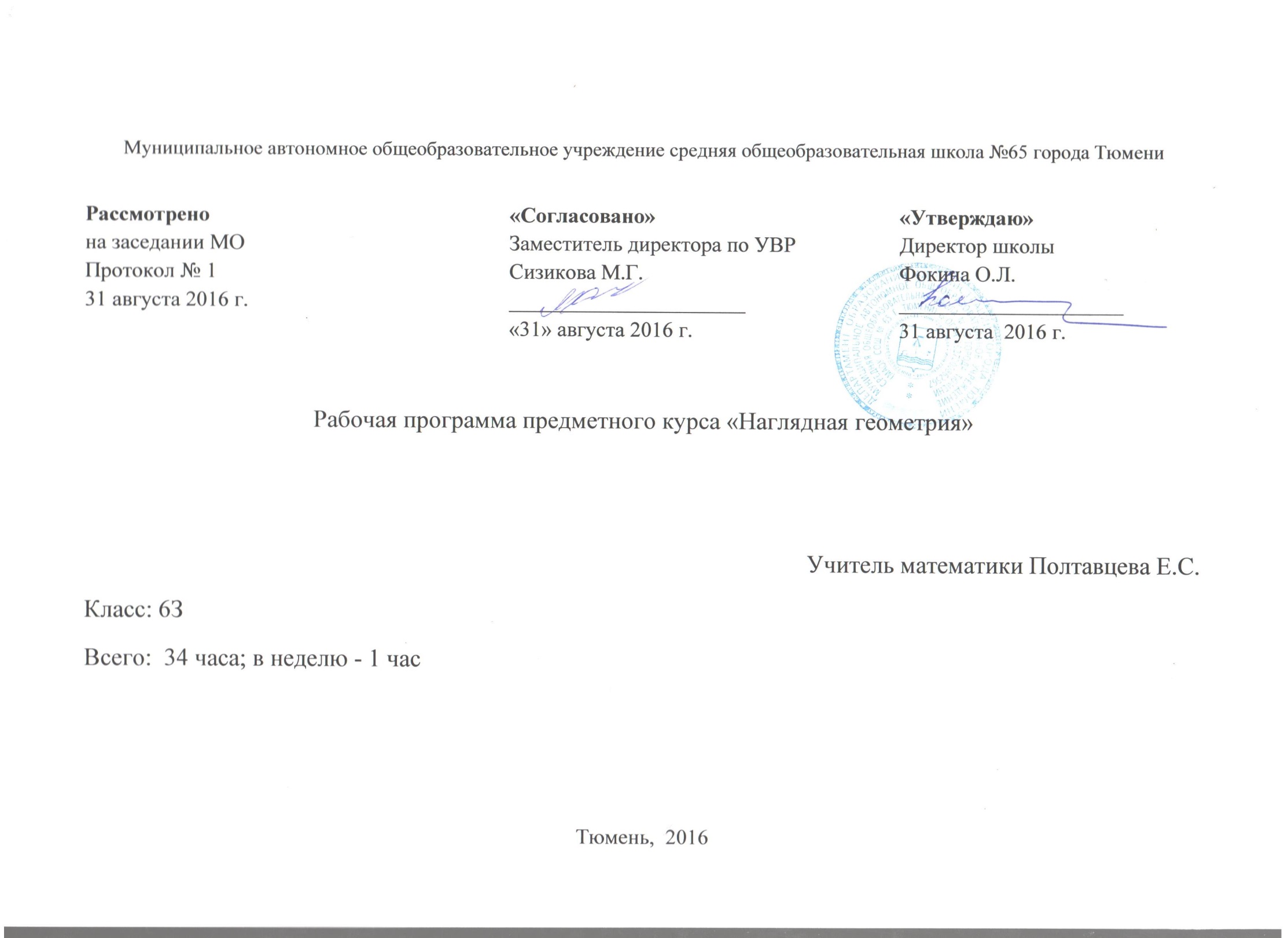 Рабочая программа составлена на основе: Федерального компонента Государственного стандарта общего образования  (в ред. ПриказаМинобрнауки России № 39 от 24.01.2012); учебно – методического комплекса «Наглядная геометрия» И.Ф. Шарыгина, авторской программы  И.Ф. Шарыгина.Учебник: И.Ф. Шарыгин, Л.Н.Ерганжиева. Наглядная геометрия. 5-6 классы: пособие для учащихся общеобразоват.учреждений. М.: Дрофа, 2012.-189, (3)с. : ил.Изучение геометрии на ступени основного общего образования направлено на достижение следующих целей:овладение системой математических знаний и умений, необходимых для применения в практической деятельности, изучения смежных дисциплин, продолжения образования;интеллектуальное развитие, формирование качеств личности, необходимых человеку для полноценной жизни в современном обществе: ясность и точность мысли, критичность мышления, интуиция, логическое мышление, элементы алгоритмической культуры, пространственных представлений, способность к преодолению трудностей;формирование представлений об идеях и методах математики как универсального языка науки и техники, средства моделирования явлений и процессов;воспитание культуры личности, отношения к математике как к части общечеловеческой культуры, понимание значимости математики для научно-технического прогресса.Изучение геометрии в 6 классе направлено на достижение следующих целей:овладение системой геометрических знаний и умений.развитие конструктивных навыков обучаемых.всестороннее развитие геометрического мышления учащихся 6 классов с помощью методов геометрической наглядности.изучение и применение этих методов в конкретных ситуациях способствуют развитию наглядно-действенного и наглядно-образного видов мышления.содержание курса обеспечивает развитие творческих способностей ребенка, обогащает и развивает геометрическую интуицию, развивает личность ученика, его способности.курс предполагает комплексное развитие памяти, внимания, речи, нетрадиционного мышления, гибкости мышления, развития пространственного воображения, смекалки и наблюдательности, посредством нестандартных задач.Место и роль учебного предмета в достижении обучающимися планируемых результатов:                   Уникальность геометрии как учебного предмета заключается в том, что она позволяет наиболее ярко устанавливать связи между естественными представлениями об окружающих предметах и их абстрактными моделями; формировать мыслительные операции различных видов и уровней; учитывать индивидуальные особенности протекания психических процессов учащихся.                          Ясно, что успешное решение этих задач возможно лишь при условии непрерывного изучения данного предмета. Большую роль в этом играет пропедевтический курс геометрии, который способствует дальнейшему успешному становлению геометрического образования.                   Курс «Наглядная геометрия» является начальным курсом в системе школьного геометрического образования.   Одной из задач курса является вооружение учащихся геометрическим методом познания мира, определенным объемом геометрических знаний и умений, необходимых ученику для нормального восприятия окружающей действительности.                  В ходе преподавания наглядной геометрии в 6 классе следует обращать внимание на то, чтобы обучаемые овладели умениями общеучебного характера, разнообразными способам деятельности, такими как:- планирования и осуществления алгоритмической деятельности;- ясного, точного, грамотного изложения своих мыслей в устной и письменной речи;-конструирования;- использование разнообразных информационных источников, включая учебную и справочную литературу и современные              информационные технологии.- приобретение новых знаний учащимися осуществляется в основном в ходе самостоятельной деятельности.                 В курсе предусматривается параллельное изучение фигур на плоскости и в пространстве. Игры, головоломки, топологические опыты, задачи со спичками рассматриваются и на плоскости и в пространстве.            Место курса в Учебном плане школыСогласно  Распоряжению  правительства Тюменской области №2162-рп от 22 октября 2012 года «О мерах по дальнейшему развитию в Тюменской области системы выявления и поддержки талантливых детей» школа обеспечивает дополнительную  подготовку обучающихся по предметам математика и физика. Предметный курс реализуется за счет компонента образовательного учреждения  в Учебном плане школы (часть для реализации углубленной (дополнительной) подготовки).  Содержание учебного курса по наглядной геометрииПовторение 5 класса (4 ч) Куб и его свойства. Треугольник. Правильные многогранники.Глава 1. Многоугольники (7ч)Параллельность и перпендикулярность. Проведение параллельных прямых. Лабораторная работа № 1 «Проведение параллельных прямых».Проведение перпендикуляра к прямой. Параллелограммы. Опыты с листом бумаги. Золотое сечение. Лабораторная работа №2 « Золотое сечение» Основная цель:  рассмотреть взаимное расположение прямых на плоскости.Глава 2. Координатная (6ч)Понятие географической широты. Координатная плоскость. Нахождение координат точек. Лабораторная работа №3 « Координатная плоскость». Игра «Морской бой».  Трёхмерное пространство. Лабораторная работа № 4 «Построение точек по заданным координатам»Основная цель: познакомить с понятием координатной плоскости, рассмотреть игры связанные с координатами.Глава 3. Оригами (5ч)Из истории искусства оригами. Оригами. Лабораторная работа №5 «Оригами».Основная цель:  научить выполнять простейшие фигурки оригами.Глава 4. Замечательные кривые (7 ч) Эллипс. Гипербола. Парабола. Конус. Спираль Архимеда. Методы решения лабиринтов. Лабораторная работа № 6 «Замечательные кривые»Основная цель: познакомить поистине с замечательными кривыми, населяющими мир геометрии.Обобщение (5ч.)Требования к математической подготовке учащихся:В результате изучения курса учащиеся должны:осознать, что геометрические формы являются идеализированными образами реальных объектовусвоить первоначальные сведения о плоских фигурах, объемных телах, некоторых геометрических соотношенияхнаучиться использовать геометрический язык для описания предметов окружающего мираусвоить практические навыки использования геометрических инструментовнаучиться решать простейшие задачи на построение, вычисление, доказательствоуметь изображать фигуры на нелинованной бумагеЗнать:- простейшие геометрические фигуры (прямая, отрезок, луч, многоугольник, квадрат, треугольник, угол), пять правильных многогранников, свойства геометрических фигур); понятия параллельных и перпендикулярных прямых;- понятия параллелограмма, ромба и квадрата;- понятие симметрии и принципы построения симметричных фигур;-виды шифров.Уметь:- строить простейшие геометрические фигуры, складывать из бумаги простейшие фигурки – оригами, измерять длины отрезков, находить площади многоугольников.- строить параллельные и перпендикулярные прямые;- строить и распознавать параллелограмм, ромб и квадрат;- делать оригами;- строить симметричные фигуры (осевая и центральная симметрия);-расшифровывать простейшие переписки.Система оценки планируемых результатов:         Промежуточная текущая аттестация проводится в форме тестов, практических работ, лабораторных  работ, устных  опросов.   Календарно тематическое – планирование по наглядной геометрии 6 класс                Количество часов по рабочему плану: 34 часа Лабораторных работ-6№ урокРаздел учебной программыпо предметуТема урокаКоличеств часовДата планДата фактПовторение 5 класса (4)1Куб и его свойства. Правильные многогранники12Куб. Правильные многогранники13-4Параллельность и перпендикулярность2Глава 1. Многоугольники (7)5-6Проведение параллельных прямых Лабораторная работа № 1 «Проведение параллельных прямых Проведение перпендикуляра к прямой»17Параллелограмм и его свойства28-9Параллелограммы.Опыты с листом бумаги210-11Золотое сечение Лабораторная работа №2 « Золотое сечение»2Глава 2. Координатная плоскость (6)12Понятие географической широты Координатная плоскость113Нахождение координат точек Нахождение точек по заданным координатам114Обобщение Координатная плоскость»115-16Игра «Морской бой»217Лабораторная работа № 3 «Построение точек по заданным координатам»1Глава 3. Оригами (5)18-20Из истории искусства оригами Оригами321-22Лабораторная работа №4 «Оригами»2Глава 4. Замечательные кривые (7)23Эллипс Гипербола1 24-25Парабола Конус Спираль Архимеда226-27Кривые Дракона Лабиринты228-29Лабораторная работа № 5«Замечательные кривые»230-32Обобщение(5)Зашифрованная переписка333-34Обобщение2